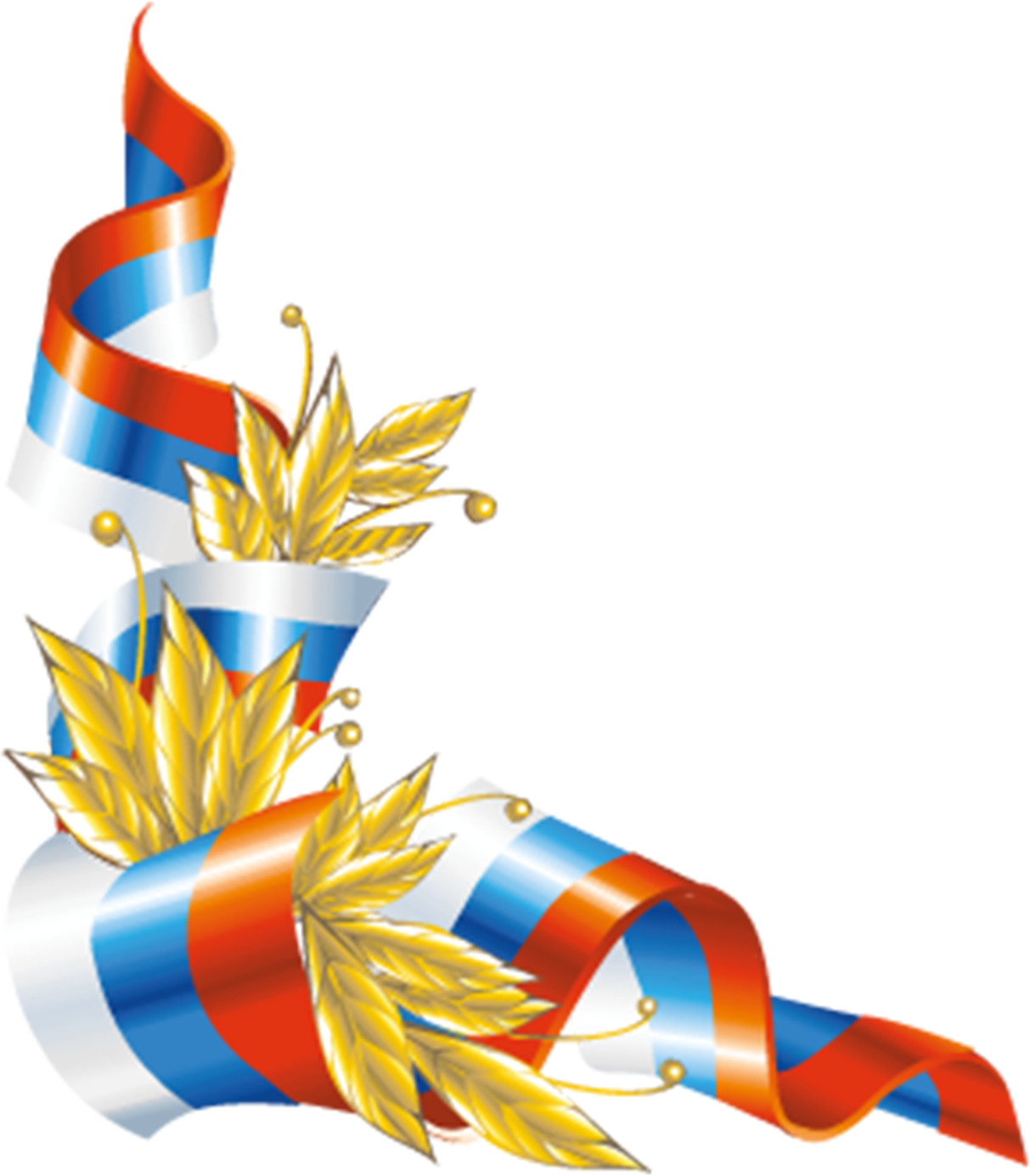 Младшая группа (3 - 4 года)Тема недели: «День Защитника Отечества»Цель: Формирование элементарных патриотических представлений у детейЗадачи: Знакомить с «военными» профессиями. Воспитывать любовь к Родине. Формировать первичные гендерныепредставления (воспитывать в мальчиках стремления быть сильными, смелыми, стать защитниками Родины).Для осуществления образовательной деятельности в семье мы рекомендуем:Расскажите ребенку о празднике День защитника Отечества.Познакомьте ребёнка с тем, что наша Родина – Россия, живущие в Россиилюди – россияне. Объясните ему значение слов «Отечество», «Родина»,«защитник». Попросите ребенка ответить на вопросы: Кто такие защитники Отечества?Кого поздравляют в этот день?Расскажите о членах семьи, служивших в армии, рассмотрите фотографии.Познакомьте ребенка с родами войск, военной техникой, военнымипрофессиями (используя книги, журналы, телепередачи, интернет).Расскажите, чем занимаются люди каждой военной профессии, какойтехникой управляют военные разных профессий. Рассмотрите на картинкахформу моряка, лётчика , десантника, разберите, из каких предметов онасостоит.Побеседуйте с детьми о папе с рассматриванием фотографий «Мой папав армии».Прочитайте ребенку пословицы.Помогите запомнить и понять смысл пословиц.Кто Родине верен, тот в бою примерен.Для русского солдата граница свята.Тяжело в учении, легко в бою.Дружно за мир стоять – войне не бывать.Без знаний не строитель, без оружия не воин.Наша армия не одна: с ней — вся страна.Не там иди, где дорога, а там, где врагов много.За правое дело стой смело.Защищаемое тобою защитит тебя.Кто честно служит, с тем слава дружит.Если по-русски скроен, то и один в поле воин.Враг взял тебя в клещи, вывернись и сам возьми его в тиски.Не теряй отвагу, назад ни шагу.Так лови, чтобы и самому уйти.Вчерашней славой на войне не живут.С войной не шутят.Кому честь, тому и хвала.Загадайте загадки:Ползет черепаха-стальная рубаха,Не знает ни боли она и ни страха.Враг в овраг, и она, где враг.Что это за черепаха? (Танк)Летит, а не птица,Жужжит, а не жук?(Самолет)Чудо-птица, алый хвост,Прилетела в стаю звезд.Наш народ построил этуМежпланетную. (ракету)Словно небывалые чудесные цветы,Прилетели зонтики с небесной высоты. (Парашютисты)Самолёт парит, как птица,Там — воздушная граница.На посту и днем, и ночьюНаш солдат — военный... (лётчик).Почитайте вместе с детьми:Л. Линьков «Рассказы о пограничниках»Русская народная сказка “ Каша из топора”Русская народная сказка “Лиса и заяц”Составление рассказов вместе с детьми: Составление рассказов на тему:“Папы – наши Защитники”“ Военная техника”“ Животные на службе Армии”Поиграйте с детьми в сюжетно-ролевые  игры:«Пограничники»«Сестра милосердия»«Подводная лодка»«Моряки»Пальчиковая гимнастика. «Защитники Отечества»Бойцы-молодцыПедагог.Пальцы эти — все бойцы, показать раскрытые ладони.Удалые молодцы.Два — больших и крепких малыхИ солдат в боях удалых.Два — гвардейца-храбреца, сжать пальцы в кулаки и поочередно разжиматьпальцы на обеих руках одновременно, начиная с больших.Два — сметливых молодца.Два — героя безымянных.Но в работе очень рьяных!Два — мизинца-коротышки —Очень славные мальчишки!(Е. Карельская)Поиграйте в подвижные игры:  - «Кто быстрее»  - «Я спрячу, а вы найдите» (горячо – холодно) - «Лохматый пёс»  - «Найди своё место»  - «Метание»